В соответствии со статьей 40 Градостроительного кодекса Российской Федерации, решением Совета депутатов города Новосибирска от 24.06.2009 № 1288 «О Правилах землепользования и застройки города Новосибирска», пунктом 2.13 административного регламента предоставления муниципальной услуги по предоставлению разрешения на отклонение от предельных параметров разрешенного строительства, реконструкции объектов капитального строительства, утвержденного постановлением мэрии города Новосибирска от 10.06.2013 № 5459, на основании заключения по результатам публичных слушаний по вопросам предоставления разрешений на отклонение от предельных параметров разрешенного строительства, реконструкции объектов капитального строительства от 19.07.2016, рекомендаций комиссии по подготовке проекта правил землепользования и застройки города Новосибирска о предоставлении и об отказе в предоставлении разрешений на отклонение от предельных параметров разрешенного строительства, реконструкции объектов капитального строительства от 25.07.2016, руководствуясь Уставом города Новосибирска, ПОСТАНОВЛЯЮ:1. Отказать в предоставлении разрешения на отклонение от предельных параметров разрешенного строительства, реконструкции объектов капитального строительства:1.1. Брояну Тимуру Гасановичу (на основании заявления в связи с тем, что конфигурация земельного участка является неблагоприятной для застройки) в связи с тем, что строительство, реконструкция объекта капитального строительства осуществлено без разрешения на строительство, нарушены требования пунктов 4, 7, 8 СП 4.13130.2013 «Системы противопожарной защиты. Ограничение распространения пожара на объектах защиты. Требования к объемно-планировочным и конструктивным решениям», а именно: не обеспечено устройство пожарных проездов и подъездных путей к зданиям и сооружениям для пожарной техники, не соблюдены противопожарные расстояния между зданиями и сооружениями; отсутствуют обоснования, предусмотренные частью 1 статьи 40 Градостроительного кодекса Российской Федерации, а именно: линия регулирования застройки не является неблагоприятной для застройки; нарушены требования части 1 статьи 48 
Градостроительного кодекса Российской Федерации, а именно: архитектурно-строительное проектирование осуществляется за пределами границ, принадлежащего правообладателю земельного участка:в части уменьшения минимального отступа от границ земельного участка, за пределами которого запрещено строительство зданий, строений, сооружений, с кадастровым номером 54:35:042495:19 площадью 0,0784 га, расположенного по адресу: Российская Федерация, Новосибирская область, город Новосибирск, ул. Войкова, 124 (зона застройки жилыми домами смешанной этажности (Ж-1)), с 3 м до 0 м со стороны ул. Войкова;в части увеличения максимального процента застройки с 70 % до 80 % в границах земельного участка с кадастровым номером 54:35:042495:19 площадью 0,0784 га, расположенного по адресу: Российская Федерация, Новосибирская область, город Новосибирск, ул. Войкова, 124 (зона застройки жилыми домами смешанной этажности (Ж-1)).1.2. Обществу с ограниченной ответственностью «Ракита» (на основании заявления в связи с тем, что рельеф земельного участка является неблагоприятным для застройки) в части уменьшения минимального отступа от границ земельного участка, за пределами которого запрещено строительство зданий, строений, сооружений, с кадастровым номером 54:35:051875:32 площадью 0,4733 га, расположенного по адресу: Российская Федерация, Новосибирская область, город Новосибирск, ул. Петухова (зона производственных объектов с различными нормативами воздействия на окружающую среду (П-1)), с 3 м до 1 м со стороны земельного участка с кадастровым номером 54:35:051880:9 и со стороны ул. Петухова в связи с письменным отказом от получения разрешения на отклонение от предельных параметров разрешенного строительства, реконструкции объектов капитального строительства.1.3. Обществу с ограниченной ответственностью «Орхан» (на основании заявления в связи с тем, что конфигурация земельного участка является неблагоприятной для застройки) в части уменьшения минимального отступа от границ земельного участка, за пределами которого запрещено строительство зданий, строений, сооружений, с кадастровым номером 54:35:013610:113 площадью 0,1215 га, расположенного по адресу: Российская Федерация, Новосибирская область, город Новосибирск, ул. Волочаевская (зона делового, общественного и коммерческого назначения (ОД-1)), с 3 м до 0 м со стороны земельного участка с кадастровым номером 54:35:013610:23 в связи с тем, что нарушены требования статьи 42 Земельного кодекса Российской Федерации в части использования земельного участка не в соответствии с целевым назначением, нарушены требования пунктов 7, 8 СП 4.13130.2013 «Системы противопожарной защиты. Ограничение распространения пожара на объектах защиты. Требования к объемно-планировочным и конструктивным решениям», а именно: не обеспечено устройство пожарных проездов и подъездных путей к зданиям и сооружениям для пожарной техники; нарушены требования части 1 статьи 48 Градостроительного кодекса Российской Федерации, а именно: архитектурно-строительное проектирование осуществляется за пределами границ, принадлежащего правообладателю земельного участка.2. Департаменту строительства и архитектуры мэрии города Новосибирска разместить постановление на официальном сайте города Новосибирска в информационно-телекоммуникационной сети «Интернет». 3. Департаменту информационной политики мэрии города Новосибирска обеспечить опубликование постановления.4. Контроль за исполнением постановления возложить на заместителя мэра города Новосибирска - начальника департамента строительства и архитектуры мэрии города Новосибирска.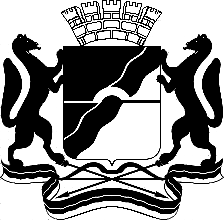 МЭРИЯ ГОРОДА НОВОСИБИРСКАПОСТАНОВЛЕНИЕОт  	  10.08.2016		№     3617	Об отказе в предоставлении разрешений на отклонение от предельных параметров           разрешенного строительства, реконструкции объектов капитального строительстваМэр города НовосибирскаМэр города НовосибирскаМэр города НовосибирскаА. Е. ЛокотьСеменихина2275448ГУАиГ